 Об установке автоматического шлагбаума 	В соответствии с пунктом 4 статьи 6, статьей 21 Федерального закона Федерального закона от 06.10.2003 № 131-ФЗ «Об общих принципах организации местного самоуправления в Российской Федерации», статьей 8 Устава муниципального образования Соль-Илецкий городской округ, письмом ОМВД России по Соль-Илецкому городскому округу о высоком уровне аварийности с наступлением курортного сезона и загруженностью участка улично-дорожной сети улицы Персиянова от улицы Оренбургской до входной группы на территорию курорта «Соленные озера», письмом от Автономной некоммерческой  организации « Центр развития архитектурной деятельности, градостроительства и благоустройства Оренбургской области», в целях обеспечения антитеррористической защищённости объекта, с учетом степени угрозы совершения террористического акта и возможных последствий его совершения (площадь Персиянова) постановляю:1. Ограничить движение на участке улиц Садовая от дома №1-№15, Персиянова от дома №3-№11, Овражная от дома №2-№6, путем установки на улице Персиянова автоматического шлагбаума в районе дома №15 по улице Садовая г. Соль-Илецка.  2. МКУ «УГХ Соль-Илецкого городского округа»:2.1 Организовать мероприятия по установке соответствующего шлагбаума и информационных табличек;2.2 Провести информирование собственников жилых и коммерческих помещений, расположенных по адресам улиц Садовая от дома №1-№15, Персиянова от дома №3-№11, Овражная от дома №2-№6.	3. Контроль за исполнением настоящего постановления возложить на первого заместителя главы администрации  городского округа - заместителя главы администрации городского округа по строительству, транспорту, благоустройству и ЖКХ - Полосухина В.Н.         4. Постановление вступает в силу после его официального опубликования .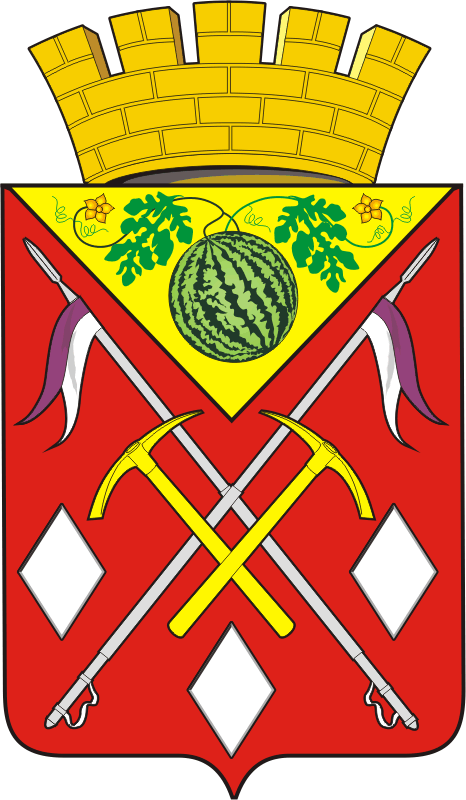 АДМИНИСТРАЦИЯМУНИЦИПАЛЬНОГООБРАЗОВАНИЯСОЛЬ-ИЛЕЦКИЙГОРОДСКОЙ ОКРУГОРЕНБУРГСКОЙ ОБЛАСТИПОСТАНОВЛЕНИЕ27.06.2022 № 1254-пГлава муниципального образованияСоль-Илецкий городской округ                                                      В.И. ДубровинРазослано: организационный отдел, прокуратура района, отдел по строительству, транспорту, ЖКХ, дорожному хозяйству, газификации и связи.				 А.А. Кузьмин 